CÔNG TY TNHH MTV TM – DV TIẾN TÀI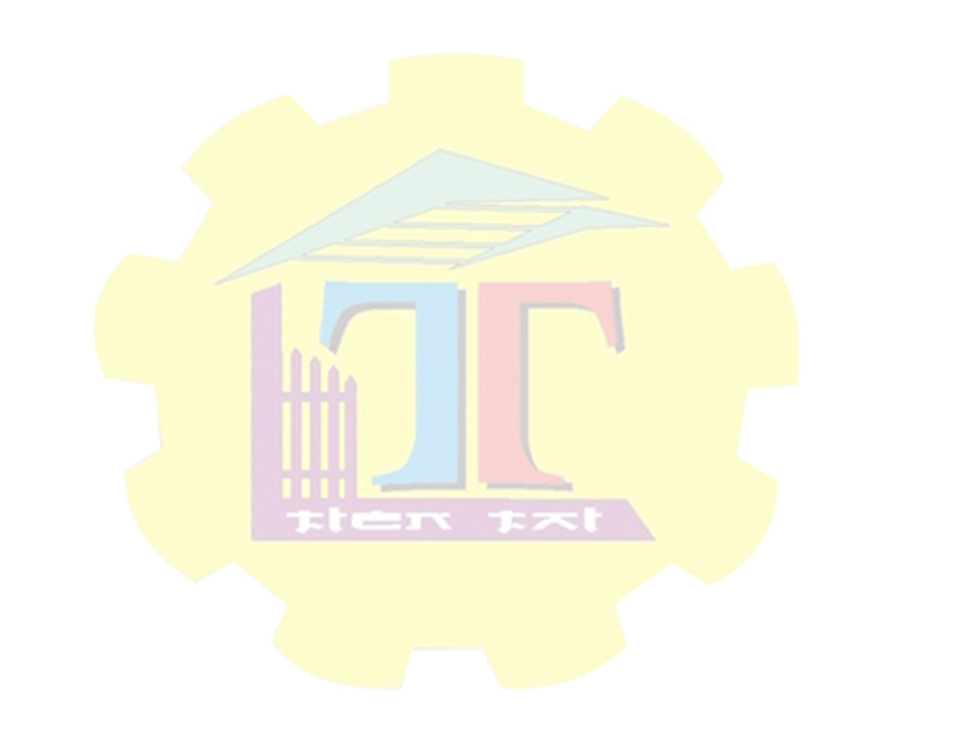 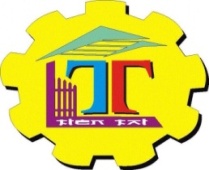 Chuyên: Sản xuất các loại cửa và tủ nhôm, sắt, inox, cửa kéo Đài Loan, cửa cuốn tự động, cửa cổng rào bằng sắt cắt CNC, cửa kiếng cường lực 10 đến 20 ly, cửa nhựa lõi thép chống ồn, cầu thang, alu mặt dựng, cửa lưới chống muỗi, cửa nhựa composit, cửa thép chống cháy các loại, các sản phẩm phục vụ ngành cửa.Đặc biệt: Gia công sản xuất các loại nhôm hệ xingfawindow, Eurovn, shinghal, các sản phẩm cửa nhôm được thiết kế tỉ mỉ, chi tiết, được sản xuất trên dây chuyền máy móc hiện đại kết hợp với đội ngũ chuyên gia và đội ngũ nhân viên lành nghề.BẢNG BÁO GIÁCỬA KIẾNG CƯỜNG LỰCMẶT DỰNG ALU VÀ VÁCH NGĂN NHÔM(Từ ngày 05/01/2021)Bảng giá trên chưa bao gồm VAT.Giao hàng tận nơi trong nội ô thành phố đối với đơn đặt hàng trên 10 triệu đồng.Đối với khách hàng ở huyện giao tới bến tàu hoặc bến xe do khách hàng  chỉ định hoặc thương lượng giá khi gia tới chổSau 10 ngày giá có thể thay đổiCẢM ƠN QUÝ KHÁCHĐÃ TIN TƯỞNG  VÀ SỬ DỤNG  CÁC LOẠI SẢN PHẨM CỦA CÔNG TY CHÚNG TÔI. 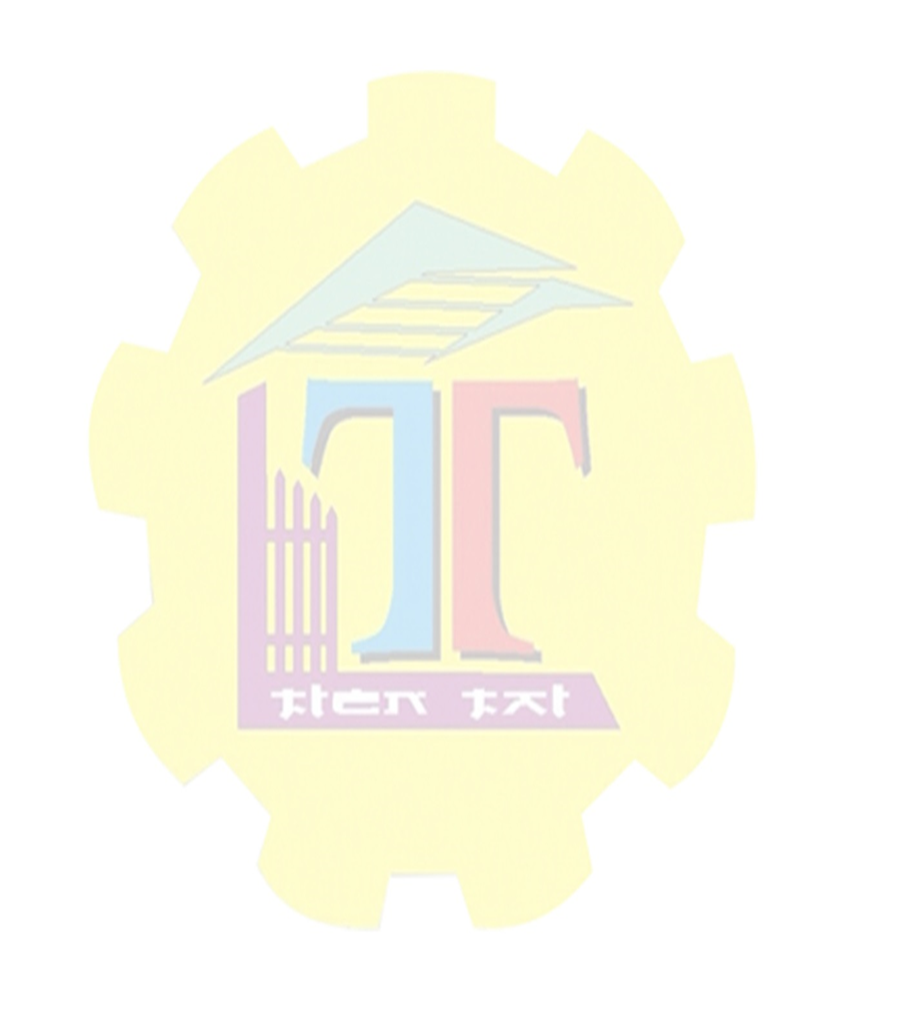 CÔNG TY CHÚNG TÔI TẬN TÌNH PHỤC VỤ QUÝ KHÁCH.TIẾN TÀI “SẴN SÀNG LÀM ĐẸP NGÔI NHÀ BẠN”Văn phòng:Ấp Bà Điều, xã Lý Văn Lâm, TP. Cà Mau, tỉnh Cà MauĐiện thoại: (0290) 3 599 699Nhà máy sx cơ khí:Ấp Bà Điều, xã Lý Văn Lâm, TP. Cà Mau, tỉnh Cà MauĐiện thoại: (0290) 3 660 124 Nhà máy sx cửa nhôm:Ấp Sở Tại, xã Thạnh Phú, huyện Cái Nước, tỉnh Cà MauĐiện thoại (0290) 3 776 699 -Hotline 0909788682  (Mr Kiểm)Email: Tientai2008@gmail.comSTTTên sản phẩmĐVTThành tiềnGhi chúCửa Kiếng cường lực 10 ly M21.500.000Cửa trên 12m2Cửa kiếng cường lực 10 lyTay nắm inox 201 dài 60Bản lề 120kgKhung nhôm trắng loại thườngM21.640.000Cửa trên 10m2Cửa kiếng cường lực 10 lyTay nắm inox 201 dài 60Bản lề 120kgKhung nhôm trắng loại tốt (tungkang)M21.640.000Cửa trên 10m2Cửa kiếng cường lực 10 lyTay nắm inox 201 dài 60Bản lề 160kgKhung nhôm trắng loại thườngM21.750.000Cửa trên 10m2Cửa kiếng cường lực 10 lyTay nắm inox 201 dài 60Bản lề 160kgKhung nhôm trắng loại tốt (tungkang)M21.850.000Cửa trên 10m2Cửa kiếng cường lực 12 lyTay nắm inox 201 dài 60Bản lề 120kgKhung nhôm trắng loại thườngM21.550.000Cửa trên 12m2Cửa kiếng cường lực 12 lyTay nắm inox 201 dài 60Bản lề 120kgKhung nhôm trắng loại thườngM21.750.000Cửa trên 10m2Cửa kiếng cường lực 12 lyTay nắm inox 201 dài 60Bản lề 120kgKhung nhôm trắng loại tốt (tungkang)M21.850.000Cửa trên 10m2Cửa kiếng cường lực 12 lyTay nắm inox 201 dài 60Bản lề 160kgKhung nhôm trắng loại thườngM21.750.000Cửa trên 10m2Cửa kiếng cường lực 12 lyTay nắm inox 201 dài 60Bản lề 160kgKhung nhôm trắng loại tốt (tungkang)M21.850.000Cửa trên 10m2Cửa kiếng cường lực 10 lyTay nắm inox 201 dài 60Bản lề 120kgKhung nhôm trắng sữa loại thườngM21.740.000Cửa trên 10m2Cửa kiếng cường lực 10 lyTay nắm inox 201 dài 60Bản lề 120kgKhung nhôm trắng  sữa loại tốt (tungkang)M21.840.000Cửa trên 10m2Cửa kiếng cường lực 10 lyTay nắm inox 201 dài 60Bản lề 160kgKhung nhôm trắng sữa loại thườngM21.840.000Cửa trên 10m2Cửa kiếng cường lực 10 lyTay nắm inox 201 dài 60Bản lề 160kgKhung nhôm trắng  sữa loại tốt (tungkang)M21.940.000Cửa trên 10m2Cửa kiếng cường lực 12 lyTay nắm inox 201 dài 60Bản lề 120kgKhung nhôm trắng sữa loại thườngM21.640.000Cửa trên 10m2Cửa kiếng cường lực 12 lyTay nắm inox 201 dài 60Bản lề 120kgKhung nhôm trắng  sữa loại tốt (tungkang)M21.740.000Cửa trên 10m2Cửa kiếng cường lực 12 lyTay nắm inox 201 dài 60Bản lề 160kgKhung nhôm trắng sữa loại thườngM21.840.000Cửa trên 10m2Cửa kiếng cường lực 12 lyTay nắm inox 201 dài 60Bản lề 160kgKhung nhôm trắng  sữa loại tốt (tungkang)M21.940.000Cửa trên 10m2Cửa kiếng cường lực 10 lyTay nắm inox 201 dài 60Bản lề EUROVN 120kgKhung nhôm trắng  loại thườngM21.850.000Cửa trên 10m2Cửa kiếng cường lực 10 lyTay nắm inox 201 dài 60Bản lề EUROVN 120kgKhung nhôm trắng  loại tốt (tungkang)M21.950.000Cửa trên 10m2Cửa kiếng cường lực 10 lyTay nắm inox 201 dài 60Bản lề EUROVN 150kgKhung nhôm trắng  loại thườngM21.800.000Cửa trên 10m2Cửa kiếng cường lực 10 lyTay nắm inox 201 dài 60Bản lề EUROVN 150kgKhung nhôm trắng  loại tốt (tungkang)M21.900.000Cửa trên 10m2Cửa kiếng cường lực 12 lyTay nắm inox 201 dài 60Bản lề EUROVN 120kgKhung nhôm trắng  loại thườngM21.640.000Cửa trên 10m2Cửa kiếng cường lực 12 lyTay nắm inox 201 dài 60Bản lề EUROVN 120kgKhung nhôm trắng  loại tốt (tungkang)M21.800.000Cửa trên 10m2Cửa kiếng cường lực 12 lyTay nắm inox 201 dài 60Bản lề EUROVN 150kgKhung nhôm trắng  loại thườngM21.950.000Cửa trên 10m2Cửa kiếng cường lực 12 lyTay nắm inox 201 dài 60Bản lề EUROVN 150kgKhung nhôm trắng  loại tốt (tungkang)M21.920.000Cửa trên 10m2Cửa kiếng cường lực 10 lyTay nắm inox 201 dài 60Bản lề EUROVN 120kgKhung nhôm trắng sữa  loại thườngM21.940.000Cửa trên 10m2Cửa kiếng cường lực 10 lyTay nắm inox 201 dài 60Bản lề EUROVN 120kgKhung nhôm trắng sữa  loại tốt (tungkang)M22.020.000Cửa trên 10m2Cửa kiếng cường lực 10 lyTay nắm inox 201 dài 60Bản lề EUROVN 150kgKhung nhôm trắng sữa  loại thườngM22.0400.000Cửa trên 10m2Cửa kiếng cường lực 10 lyTay nắm inox 201 dài 60Bản lề EUROVN 150kgKhung nhôm trắng sữa  loại tốt (tungkang)M22.140.000Cửa trên 10m2Cửa kiếng cường lực 12 lyTay nắm inox 201 dài 60Bản lề EUROVN 120kgKhung nhôm trắng sữa  loại thườngM22.040.000Cửa trên 10m2Cửa kiếng cường lực 12 lyTay nắm inox 201 dài 60Bản lề EUROVN 120kgKhung nhôm trắng sữa  loại tốt (tungkang)M22.140.000Cửa trên 10m2Cửa kiếng cường lực 12 lyTay nắm inox 201 dài 60Bản lề EUROVN 150kgKhung nhôm trắng sữa  loại thườngM22.140.000Cửa trên 10m2Cửa kiếng cường lực 12 lyTay nắm inox 201 dài 60Bản lề EUROVN 150kgKhung nhôm trắng sữa  loại tốt (tungkang)M22.340.000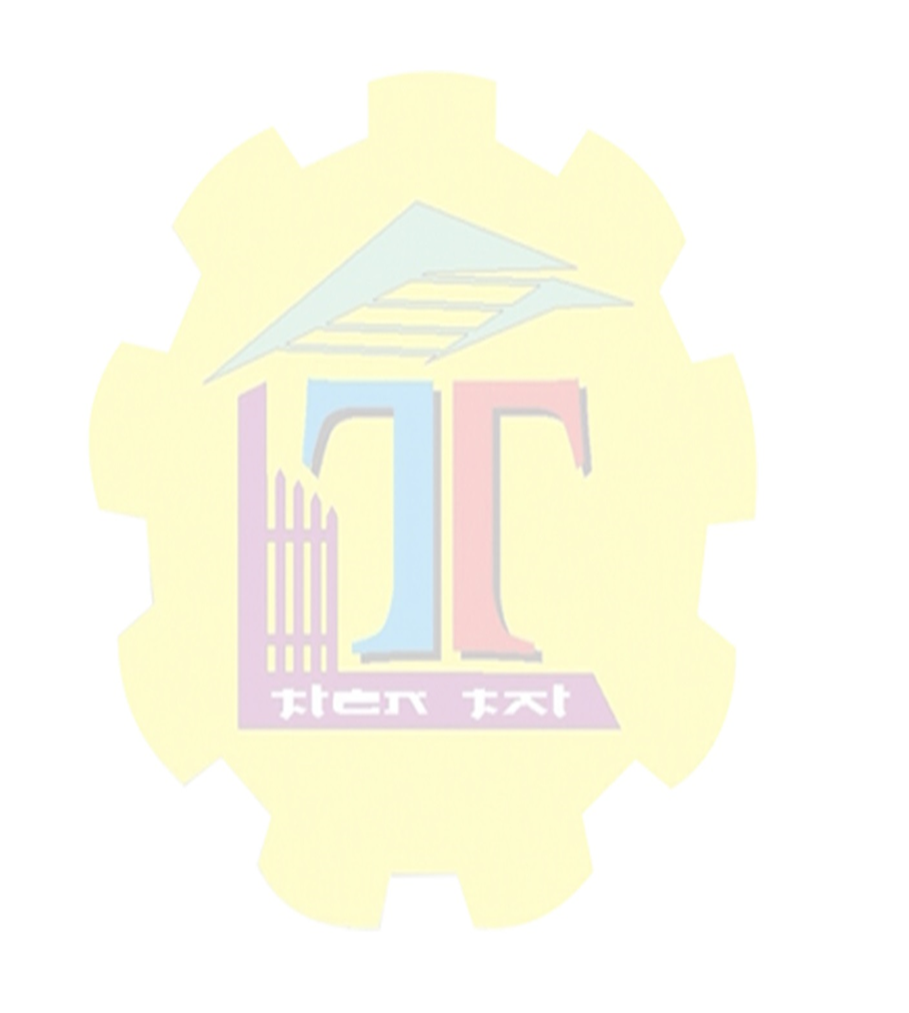 Cửa trên 10m2Cửa kiếng cường lực 10 lyTay nắm inox 201 dài 60Bản lề EUROVN 120kgKhung nhôm vân gỗM22.340.000Cửa trên 10m2Cửa kiếng cường lực 10 lyTay nắm inox 201 dài 60Bản lề NEWSTAR 120kgKhung nhôm vân gỗM22.240.000Cửa trên 10m2Cửa kiếng cường lực 10 lyTay nắm inox 201 dài 60Bản lề 120kgKhung nhôm vân gỗM21.940.000Cửa trên 10m2Cửa kiếng cường lực 10 lyTay nắm inox 201 dài 60Bản lề 160kgKhung nhôm vân gỗM22.040.000Cửa trên 10m2Cửa kiếng cường lực 12 lyTay nắm inox 201 dài 60Bản lề EUROVN 120kgKhung nhôm vân gỗM22.240.000Cửa trên 10m2Cửa kiếng cường lực 12 lyTay nắm inox 201 dài 60Bản lề EUROVN 150kgKhung nhôm vân gỗM22.440.000Cửa trên 10m2Cửa kiếng cường lực 12 lyTay nắm inox 201 dài 60Bản lề 120kgKhung nhôm vân gỗM22.040.000Cửa trên 10m2Cửa kiếng cường lực 12 lyTay nắm inox 201 dài 60Bản lề 160kgKhung nhôm vân gỗM22.140.000Cửa trên 10m2Bản lề loại đặc biệt (JEP)Bù thêm 1 cái Cái 1.550.000Kẹp loại đặc biệt (NEO)Bù thêm 1 cáiCái 400.000Vách ngăn nhôm trắng loại thường hệ 7M2500.000Kiếng trắng thị trường 5 lyVách ngăn nhôm trắng loại tốt (tungkang) hệ 7M2600.000Kiếng trắng thị trường 5 lyVách ngăn nhôm trắng sữa hệ 7M2600.000Kiếng trắng thị trường 5 lyVách ngăn nhôm vân gỗ hệ 7M2740.000Kiếng trắng thị trường 5 lyVách ngăn nhôm màu vàng  hệ 7M2630.000Kiếng trắng thị trường 5 lyVách ngăn nhôm màu nâu  hệ 7M25200.000Kiếng trắng thị trường 5 lyVách ngăn hệ 10 cộng thêm 16%16%Kiếng trắng thị trường 5 lyMặt dựng Alu 2,0 ly M2390.000Diện tích trên 30m2 mặt phẳngMặt dựng Alu 2,5 ly M2490.000Diện tích trên 30m2 mặt phẳngMặt dựng Alu 3,0 ly (0,08zem)M2590.000Diện tích trên 30m2 mặt phẳngMặt dựng Alu 3,0 ly (0,12 zem) M2650.000Diện tích trên 30m2 mặt phẳngMặt dựng Alu 3,0 ly (0,21 zem) M2790.000Diện tích trên 30m2 mặt phẳngKhung làm bằng sắt vuông 20, dày 1,0 lyKhung làm bằng sắt vuông 20, dày 1,0 lyKhung làm bằng sắt vuông 20, dày 1,0 lyKhung làm bằng sắt vuông 20, dày 1,0 lyKhung làm bằng sắt vuông 20, dày 1,0 lyMặt dựng Alu 2,0 ly M2450.000Diện tích trên 30m2 mặt phẳngMặt dựng Alu 2,5 ly M2570.000Diện tích trên 30m2 mặt phẳngMặt dựng Alu 3,0 ly (0,08 zem) M2620.000Diện tích trên 30m2 mặt phẳngMặt dựng Alu 3,0 ly (0,12 zem) M2690.000Diện tích trên 30m2 mặt phẳngMặt dựng Alu 3,0 ly (0,21 zem) M2790.000Diện tích trên 30m2 mặt phẳngKhung làm bằng sắt vuông 20, dày 1,2 lyKhung làm bằng sắt vuông 20, dày 1,2 lyKhung làm bằng sắt vuông 20, dày 1,2 lyKhung làm bằng sắt vuông 20, dày 1,2 lyKhung làm bằng sắt vuông 20, dày 1,2 lyMặt dựng Alu 2,0 ly M2520.000Diện tích trên 30m2 mặt phẳngMặt dựng Alu 2,5 ly M2590.000Diện tích trên 30m2 mặt phẳngMặt dựng Alu 3,0 ly (0,08 zem) M2650.000Diện tích trên 30m2 mặt phẳngMặt dựng Alu 3,0 ly (0,12 zem) M2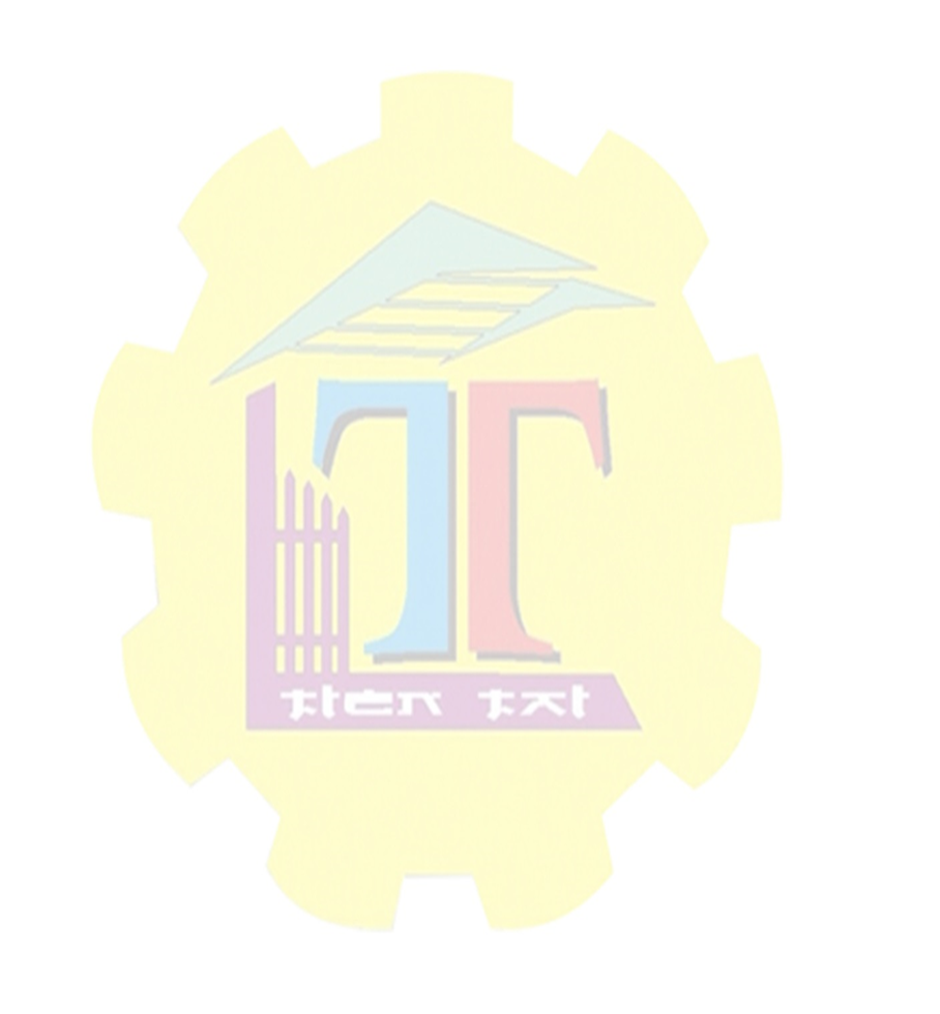 730.000Diện tích trên 30m2 mặt phẳngMặt dựng Alu 3,0 ly (0,21 zem) M2830.000Diện tích trên 30m2 mặt phẳngKhung làm bằng sắt vuông 25 dày 1,0 lyKhung làm bằng sắt vuông 25 dày 1,0 lyKhung làm bằng sắt vuông 25 dày 1,0 lyKhung làm bằng sắt vuông 25 dày 1,0 lyKhung làm bằng sắt vuông 25 dày 1,0 lyMặt dựng Alu 2,0 ly M2610.000Diện tích trên 30m2 mặt phẳngMặt dựng Alu 2,5 ly M2640.000Diện tích trên 30m2 mặt phẳngMặt dựng Alu 3,0 ly (0,08 zem) M2710.000Diện tích trên 30m2 mặt phẳngMặt dựng Alu 3,0 ly (0,12 zem) M2800.000Diện tích trên 30m2 mặt phẳngMặt dựng Alu 3,0 ly (0,21 zem) M2940.000Diện tích trên 30m2 mặt phẳngKhung làm bằng sắt vuông 25 dày 1,2 lyKhung làm bằng sắt vuông 25 dày 1,2 lyKhung làm bằng sắt vuông 25 dày 1,2 lyKhung làm bằng sắt vuông 25 dày 1,2 lyKhung làm bằng sắt vuông 25 dày 1,2 lyMặt dựng Alu 3,0 ly (0,30 zem) M21.250.000Diện tích trên 30m2 mặt phẳngKhung làm bằng sắt vuông 30 dày 1,4 lyKhung làm bằng sắt vuông 30 dày 1,4 lyKhung làm bằng sắt vuông 30 dày 1,4 lyKhung làm bằng sắt vuông 30 dày 1,4 lyKhung làm bằng sắt vuông 30 dày 1,4 lyAlu Inox cộng thêm 1 mét vuông so với alu 0,30 số 71M2250.000Alu màu vàng 18k cộng thêm 1 mét vuông so với alu 0,30 số 71M2600.000GIÁM ĐỐCĐỖ VĂN KIỂM